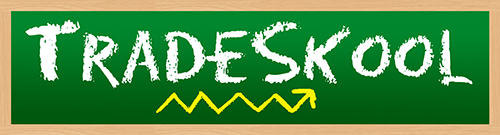 Name: ________________________						Date:__________Fill in the blank to find what kind of Superfood CilKick is.C _ R I _ N _ _ R_ A_BB__D_ N _ L _ _ N_PP_ EWhat is CilKick’s third most powerful vitamin?Vitamin AMagnesiumFolateVitamin CUnscramble to discover CilKick’s most powerful vitamin. LofateVitamni KVminta KGameneseRewrite to uncover CilKick’s second most powerful vitamin. Hint: It’s written backwards! C NimativA NimativFolateVitamin KWhat is CilKick’s third most powerful mineral?MagnesiumPotassiumCalciumCopperUnscramble to uncover CilKick’s second most powerful mineral. CalciumAmganesenCoperpToalfeRewrite to discover CilKick’s most powerful mineral. Hint: It’s written backwards!MuiclacPernercMuissatopEtalofCilkick’s is on the ________________ team.Legume HerbNutFruitWhat does CilKick’s superpower help with?Cholesterol AsthmaBlood PressureAnxietyWhat is the serving size on CilKick’s trading card? 1 ounce9 Sprigs1 Cup, Raw½ CupIf you had half of CilKick’s size how many calories would you have?2.54810Fill in the blank to discover what continents CilKick is from._M_R _ I _ A_F _ I_ AA _ I _ , E U _ O _ E_ O  RT_   A _ _R I _ ASolve the math equation in order to find CilKick’s correct energy.10 – 22.5 x 22 x 24 ÷ 214. Which altered state does Tradeskool suggest to maximize CilKick’s flavor?Layered in a SandwichSliced in a Fruit SaladMixed in a SaladCilantro ChutneyWhat is the main body part used in CilKick’s special move?Legs AbsFull BodyButt